    	        КАРАР                                                                        РЕШЕНИЕ           15 ноябрь 2019 й.                       № 3-1	        15 ноября 2019 г.             Этәй ауылы	                                                                село ИтеевоОб установлении  земельного налога на территории сельского поселения Итеевский сельсовет муниципального района Илишевский район Республики БашкортостанВ соответствии с Федеральным законом от 6 октября 2003 года № 131-ФЗ «Об общих принципах организации местного самоуправления в Российской Федерации», Налоговым кодексом Российской Федерации, руководствуясь пунктом 2 части 1 статьи 3 Устава сельского поселения Итеевский сельсовет муниципального района Илишевский район Республики Башкортостан, представительный орган муниципального образования Совет сельского поселения Итеевский сельсовет муниципального района Илишевский район Республики Башкортостан РЕШИЛ:1.	Ввести земельный налог на территории сельского поселения Итеевский сельсовет муниципального района Илишевский район Республики Башкортостан. 2. Установить налоговые ставки в следующих размерах:
          2.1.  0,1% в отношении земельных участков, занятых бюджетными, автономными и казенными учреждениями, созданными и подведомственными муниципальным образованиям муниципального района Илишевский район Республики Башкортостан, финансовое обеспечение деятельности которых осуществляется за счет средств бюджета муниципального района Илишевский район Республики Башкортостан, приобретенных (предоставленных) для непосредственного выполнения возложенных на эти учреждения функций;            2.2. 0,3 процента в отношении земельных участков:отнесенных	к	землям	сельскохозяйственного	назначения илик землям в составе зон сельскохозяйственного использования в населенных пунктах и используемых для сельскохозяйственного производства;занятых жилищным фондом и объектами инженерной инфраструктуры
жилищно-коммунального	комплекса	(за	исключением долив праве на земельный участок, приходящейся на объект, не относящийся
к жилищному фонду и к объектам инженерной инфраструктуры жилищно-
коммунального	комплекса)	или	приобретенных (предоставленных)
для жилищного строительства;не используемых   в предпринимательской деятельности, приобретенных (предоставленных) для личного подсобного хозяйства, садоводства или огородничества, а также  земельных участков общего назначения, предусмотренных Федеральным законом от 29.07.2017 №217-ФЗ «О ведении гражданами садоводства и огородничества для собственных нужд и о внесении изменений в отдельные законодательные акты Российской Федерации»;     ограниченных в обороте в соответствии с законодательством Российской Федерации, предоставленных для обеспечения обороны, безопасности и таможенных нужд.                          2.3. 1,0 процента в отношении земельных участков, занятых бюджетными, автономными и казенными учреждениями, созданными и подведомственными органам власти Республики Башкортостан, финансовое обеспечение деятельности которых осуществляется за счет средств бюджета Республики Башкортостан, приобретенных (предоставленных) для непосредственного выполнения возложенных на эти учреждения функций;2.4. 1,5 процента в отношении: прочих земельных участков; земельных участков из земель сельскохозяйственного назначения, не используемых для сельскохозяйственного производства.3.	Установить по земельному налогу следующие налоговые льготы:1)	освободить от уплаты земельного налога следующие категории
налогоплательщиков:  а) Героев Советского Союза, Героев Российской Федерации, полных кавалеров ордена Славы;  б) инвалидов I и II групп инвалидности;  в) инвалидов с детства;  г) ветеранов и инвалидов Великой Отечественной войны, а также ветеранов и инвалидов боевых действий;  д) физических лиц, имеющих право на получение социальной поддержки в соответствии с Законом Российской Федерации "О социальной защите граждан, подвергшихся воздействию радиации вследствие катастрофы на Чернобыльской АЭС" (в редакции Закона Российской Федерации от 18 июня 1992 года N 3061-1), в соответствии с Федеральным законом от 26 ноября 1998 года N 175-ФЗ "О социальной защите граждан Российской Федерации, подвергшихся воздействию радиации вследствие аварии в 1957 году на производственном объединении "Маяк" и сбросов радиоактивных отходов в реку Теча" и в соответствии с Федеральным законом от 10 января 2002 года N 2-ФЗ "О социальных гарантиях гражданам, подвергшимся радиационному воздействию вследствие ядерных испытаний на Семипалатинском полигоне";  е) физических лиц, принимавших в составе подразделений особого риска непосредственное участие в испытаниях ядерного и термоядерного оружия, ликвидации аварий ядерных установок на средствах вооружения и военных объектах;  ж) физических лиц, получивших или перенесших лучевую болезнь или ставших инвалидами в результате испытаний, учений и иных работ, связанных с любыми видами ядерных установок, включая ядерное оружие и космическую технику;   з) лиц, удостоенных звания «Почетный гражданин (житель) Илишевского района»;   к) детские оздоровительные учреждения, независимо от источников финансирования – в отношении земельных участков, занятых детскими оздоровительными учреждениями и используемых исключительно для отдыха и оздоровления детей;  л) организации, независимо от источников финансирования -  в отношении земельных участков предоставленных для мусоросвалок  и  земельных участков с видом разрешенного использования «ритуальная деятельность», «для размещения коммунальных, складских объектов».     Налоговые	льготы,	установленные	настоящим  пунктом,не распространяются на земельные участки (часть, доли земельных участков), сдаваемые в аренду.   4. Установить следующие порядок и сроки уплаты земельного налога
и авансовых платежей по земельному налогу:установить для налогоплательщиков – организаций отчетные периоды, которыми признаются первый квартал, второй квартал и третий квартал календарного года.налогоплательщики – организации уплачивают авансовые платежи  по земельному       налогу       не       позднее       30   числа       месяца,       следующего за истекшим отчетным периодом.4.3.	налогоплательщиками	–	организациями	уплачивается налогпо итогам налогового периода не позднее 1 февраля	 года, следующего за истекшим налоговым периодом.Признать утратившим силу решения Совета сельского поселения Итеевский сельсовет муниципального района Илишевский район Республики  Башкортостан от  «18»  июня 2019 года № 40-2 «Об установлении  земельного налога».  Настоящее решение вступает в силу не ранее чем по истечении одного месяца со дня его официального обнародования и не ранее 1 января 2020 года.Настоящее решение обнародовать на официальном сайте и на информационном стенде администрации сельского поселения Итеевский сельсовет муниципального района Илишевский район Республики Башкортостан не позднее 30 ноября 2019 года.Глава сельского  поселения		       		                               А.А.БагаувБашортостан  РеспубликаҺыИлеш  районымуниципаль районыныңЭтәй  ауыл советыауыл билӘмӘҺе советыБашортостан  РеспубликаҺыИлеш  районымуниципаль районыныңЭтәй  ауыл советыауыл билӘмӘҺе советыБашортостан  РеспубликаҺыИлеш  районымуниципаль районыныңЭтәй  ауыл советыауыл билӘмӘҺе советы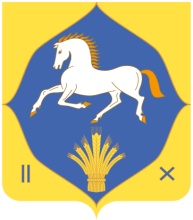 Совет сельского поселенияИтеевский  сельсоветмуниципального  районаилишевский  районРеспублики  Башкортостан              (ЭТӘЙ  АУЫЛ  БИЛӘМӘҺЕ                           СОВЕТЫ)                 (СОВЕТ СЕЛЬСКОГО ПОСЕЛЕНИЯ                 ИТЕЕВСКИЙ СЕЛЬСОВЕТ)           (СОВЕТ СЕЛЬСКОГО ПОСЕЛЕНИЯ                 ИТЕЕВСКИЙ СЕЛЬСОВЕТ)           (СОВЕТ СЕЛЬСКОГО ПОСЕЛЕНИЯ                 ИТЕЕВСКИЙ СЕЛЬСОВЕТ)    